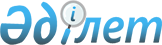 "Білім туралы мемлекеттік үлгідегі құжаттардың түрлері мен нысандарын және оларды беру ережесін бекіту туралы" Қазақстан Республикасы Үкіметінің 2007 жылғы 28 желтоқсандағы № 1310 қаулысына өзгерістер енгізу туралы
					
			Күшін жойған
			
			
		
					Қазақстан Республикасы Үкіметінің 2013 жылғы 12 ақпандағы № 123 қаулысы. Күші жойылды - Қазақстан Республикасы Үкіметінің 2015 жылғы 11 тамыздағы № 638 қаулысымен

      Ескерту. Күші жойылды - ҚР Үкіметінің 11.08.2015 № 638 қаулысымен (алғашқы ресми жарияланған күнінен бастап қолданысқа енгізіледі).      Қазақстан Республикасының Үкіметі ҚАУЛЫ ЕТЕДІ:



      1. «Білім туралы мемлекеттік үлгідегі құжаттардың түрлері мен нысандарын және оларды беру ережесін бекіту туралы» Қазақстан Республикасы Үкіметінің 2007 жылғы 28 желтоқсандағы № 1310 қаулысына (Қазақстан Республикасының ПҮАЖ-ы, 2007 ж., № 50, 607-құжат) мынадай өзгерістер енгізілсін:



      1) көрсетілген қаулымен бекітілген білім туралы мемлекеттік үлгідегі құжаттардың түрлері мен нысандарында:



      2-тармақтың 1) және 2) тармақшалары мынадай редакцияда жазылсын:



      «1) көлемі 224 x 160 мм қатты мұқабадан;



      2) көлемі 210 x 150 мм қосымша парақтан;»;



      3-тармақтың 3) тармақшасы мынадай редакцияда жазылсын:



      «3) магистр, доктор (PhD, бейіні бойынша) дипломдары үшін – күрең қызыл түстен;»;



      6-тармақтың 1) тармақшасы мынадай редакцияда жазылсын:



      «1) ақшыл-қызғылт түс – үздік белгісі бар құжаттардың қосымша парақтары магистр, доктор (PhD, бейіні бойынша), сондай-ақ «Алтын белгі» белгісімен марапатталған тұлғаларға берілетін құжаттар үшін;»;



      9-тармақтың екінші бөлігі мынадай редакцияда жазылсын:



      «Жоғары білім туралы, магистр, доктор (PhD, бейіні бойынша) дипломдарының, доцент және профессор аттестаттарының қосымша парақтарының сол жақ ішкі бетінде мемлекеттік тілдегі мазмұны, ал оң жағында орыс және ағылшын тілдерінде бірдей мазмұны көрсетіледі.»;



      жоғары білім туралы дипломның, жоғары білім туралы үздік дипломның, жоғары білім туралы үздік дипломның, жоғары білім туралы дипломның, магистр дипломының, магистр дипломына куәліктің, интернатураны бітіргені туралы куәліктің, дипломға қосымшаның (транскрипт), ғылыми атақ беру туралы аттестаттың және ғылыми дәреже беру туралы дипломның қосымша парақтарының нысандары осы қаулыға 1, 2, 3, 4, 5, 6, 7, 8 және 9-қосымшаларға сәйкес жаңа редакцияда жазылсын;



      доктор дипломының, ғылым кандидаты дипломының, біліктілік беру туралы сертификаттың қосымша парақтарының нысандары алынып тасталсын;



      2) көрсетілген қаулымен бекітілген Білім туралы мемлекеттік үлгідегі құжаттарды беру ережесінде:

      3-тармақтың бірінші, екінші және үшінші бөліктері мынадай редакцияда жазылсын:



      «3. Негізгі орта немесе жалпы орта, техникалық және кәсіптік, орта білімнен кейінгі, жоғары білім беретін білім беру ұйымдарында білім алғандарға құжатты беру үшін тиісті комиссиясының шешімі негіздеме болып табылады.



      Философия докторы (PhD), бейіні бойынша доктор дипломын беру үшін философия докторы (PhD), бейіні бойынша доктор ғылыми дәрежесін беру жөніндегі білім және ғылым саласындағы уәкілетті органның бұйрығы негіздеме болып табылады.



      Қауымдастырылған профессор (доцент) немесе профессор аттестатын беру үшін қауымдастырылған профессор (доцент) немесе профессор ғылыми атағын беру жөніндегі білім және ғылым саласындағы уәкілетті органның бұйрығы негіздеме болып табылады.».

      2. Осы қаулы алғашқы ресми жарияланған күнінен бастап күнтізбелік он күн өткен соң қолданысқа енгізіледі.      Қазақстан Республикасының

      Премьер-Министрі                                С. Ахметов

Қазақстан Республикасы 

Үкіметінің    

2013 жылғы 12 ақпандағы 

№ 123 қаулысына   

1-қосымша       

Қазақстан Республикасы

Үкіметінің    

2013 жылғы 12 ақпандағы 

№ 123 қаулысына   

2-қосымша       

Қазақстан Республикасы

Үкіметінің    

2013 жылғы 12 ақпандағы 

№ 123 қаулысына   

3-қосымша       

Қазақстан Республикасы

Үкіметінің    

2013 жылғы 12 ақпандағы 

№ 123 қаулысына   

4-қосымша       

Қазақстан Республикасы

Үкіметінің    

2013 жылғы 12 ақпандағы 

№ 123 қаулысына   

5-қосымша       

Қазақстан Республикасы

Үкіметінің    

2013 жылғы 12 ақпандағы 

№ 123 қаулысына   

6-қосымша       

Қазақстан Республикасы

Үкіметінің    

2013 жылғы 12 ақпандағы 

№ 123 қаулысына   

7-қосымша       

Қазақстан Республикасы

Үкіметінің    

2013 жылғы 12 ақпандағы 

№ 123 қаулысына   

8-қосымша       15. За время обучения изучил (а) и сдал (а) экзамены по следующим дисциплинам:Всего кредитов/количество кредитов ECTS

Средневзвешенная оценка (GPA)

Примечание: Приложение к диплому (транскрипт) снабжается степенями защиты15. Оқу уақытында мынадай пәндерді оқыды және емтихан тапсырды: Барлық кредит/ ECTS кредит саны

Орташа өлшемді баға (GPA)

Ескертпе: Дипломға қосымша (транскрипт) қорғау дәрежелерімен жабдықталады.15. Taken courses and passed examinations during the study period:Total number of credits/ number of credits ECTS

Grade Average Points (GPA)

Note: Addendum to diploma (transcript) is provided with levels of security protection

Қазақстан Республикасы

Үкіметінің    

2013 жылғы 12 ақпандағы 

№ 123 қаулысына   

9-қосымша       
					© 2012. Қазақстан Республикасы Әділет министрлігінің «Қазақстан Республикасының Заңнама және құқықтық ақпарат институты» ШЖҚ РМК
				_______________________________

_______________________________

(жоғары оқу орнының толық атауы)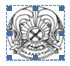 Решением Государственной аттестационной комиссии

___________________________________________________

___________________________________________________

 (полное наименование высшего учебного заведения)

от «___» ________ 20 __ года (протокол № _________)

___________________________________________________

___________________________________________________

               (фамилия, имя, отчество)

           присуждена академическая степень

                      БАКАЛАВР

___________________________________________________

по специальности __________________________________

___________________________________________________

          (код и наименование специальности)

By authority of the State Attestation Commission

___________________________________________________

___________________________________________________

(full name of higher education institution)

confers upon

___________________________________________________

___________________________________________________

               (graduate's full name)

the academic degree of BACHELOR

___________________________________________________

in specialty ______________________________________

                   (code and name of specialty)

Date «_____» ___________ 20 _______

ЖБ-Б № 0000001

«_____» _______ ______________ года   г. __________Мемлекеттік аттестаттау комиссиясының 20 _____

жылғы «____» ___________ шешімімен (№ хаттама)

_____________________________________________

_____________________________________________

         (тегі, аты, әкесінің аты)

_____________________________________________

___________________________ мамандығы бойынша

(мамандықтың коды және атауы)

_____________________________________________

                  БАКАЛАВРЫ

         академиялық дәрежесі берілді.

Мемлекеттік аттестаттау

комиссиясының төрағасы __________ / _________

Ректор                 __________ / _________

Хатшы                  __________ / _________

М.О.

________ жылғы «____» _________ ___________ қ

ЖБ-Б № 0000001        Тіркеу нөмірі _______

ішкі жағы/внутренняя сторонаМемлекеттік аттестаттау комиссиясының 20 _____

жылғы «____» ___________ шешімімен (№ хаттама)

_____________________________________________

_____________________________________________

         (тегі, аты, әкесінің аты)

_____________________________________________

___________________________ мамандығы бойынша

(мамандықтың коды және атауы)

_____________________________________________

                  БАКАЛАВРЫ

         академиялық дәрежесі берілді.

Мемлекеттік аттестаттау

комиссиясының төрағасы __________ / _________

Ректор                 __________ / _________

Хатшы                  __________ / _________

М.О.

________ жылғы «____» _________ ___________ қ

ЖБ-Б № 0000001        Тіркеу нөмірі _______

ішкі жағы/внутренняя сторонаРешением Государственной аттестационной комиссии

___________________________________________________

___________________________________________________

 (полное наименование высшего учебного заведения)

от «___» ________ 20 __ года (протокол № _________)

___________________________________________________

___________________________________________________

               (фамилия, имя, отчество)

           присуждена академическая степень

                      БАКАЛАВР

___________________________________________________

по специальности __________________________________

___________________________________________________

          (код и наименование специальности)

By authority of the State Attestation Commission

___________________________________________________

___________________________________________________

(full name of higher education institution)

confers upon

___________________________________________________

___________________________________________________

               (graduate's full name)

the academic degree of BACHELOR

___________________________________________________

in specialty ______________________________________

                   (code and name of specialty)

Date «_____» ___________ 20 _______

ЖБ-Б № 0000001

«_____» _______ ______________ года   г. _________________________________________

_______________________________

_______________________________

(жоғары оқу орнының толық атауы)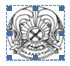 Решением Государственной аттестационной комиссии

___________________________________________________

___________________________________________________

 (полное наименование высшего учебного заведения)

от «___» ________ 20 __ года (протокол № _________)

___________________________________________________

___________________________________________________

               (фамилия, имя, отчество)

           присуждена академическая степень

                      БАКАЛАВР

___________________________________________________

по специальности __________________________________

___________________________________________________

         (код и наименование специальности)

By the authority of the State Attestation Commission

___________________________________________________

___________________________________________________

    (full name of higher education institution)

confers upon

___________________________________________________

___________________________________________________

               (graduate's full name)

the academic degree of BACHELOR

___________________________________________________

in specialty ______________________________________

                   (code and name of specialty)

Date «_____» ___________ 20 _______

ЖБ-Б № 0000001

«_____» _______ ______________ года   г. __________Мемлекеттік аттестаттау комиссиясының 20 ____

жылғы «____» ___________ шешімімен (№ хаттама)

_____________________________________________

_____________________________________________

         (тегі, аты, әкесінің аты)

_____________________________________________

___________________________ мамандығы бойынша

(мамандықтың коды және атауы)

_____________________________________________

                  БАКАЛАВРЫ

         академиялық дәрежесі берілді.

Мемлекеттік аттестаттау

комиссиясының төрағасы __________ / _________

Ректор                 __________ / _________

Хатшы                  __________ / _________

М.О.

________ жылғы «____» _________ ___________ қ

ЖБ-Б № 0000001        Тіркеу нөмірі _______

ішкі жағы/внутренняя сторонаМемлекеттік аттестаттау комиссиясының 20 ____

жылғы «____» ___________ шешімімен (№ хаттама)

_____________________________________________

_____________________________________________

         (тегі, аты, әкесінің аты)

_____________________________________________

___________________________ мамандығы бойынша

(мамандықтың коды және атауы)

_____________________________________________

                  БАКАЛАВРЫ

         академиялық дәрежесі берілді.

Мемлекеттік аттестаттау

комиссиясының төрағасы __________ / _________

Ректор                 __________ / _________

Хатшы                  __________ / _________

М.О.

________ жылғы «____» _________ ___________ қ

ЖБ-Б № 0000001        Тіркеу нөмірі _______

ішкі жағы/внутренняя сторонаРешением Государственной аттестационной комиссии

___________________________________________________

___________________________________________________

 (полное наименование высшего учебного заведения)

от «___» ________ 20 __ года (протокол № _________)

___________________________________________________

___________________________________________________

               (фамилия, имя, отчество)

           присуждена академическая степень

                      БАКАЛАВР

___________________________________________________

по специальности __________________________________

___________________________________________________

         (код и наименование специальности)

By the authority of the State Attestation Commission

___________________________________________________

___________________________________________________

    (full name of higher education institution)

confers upon

___________________________________________________

___________________________________________________

               (graduate's full name)

the academic degree of BACHELOR

___________________________________________________

in specialty ______________________________________

                   (code and name of specialty)

Date «_____» ___________ 20 _______

ЖБ-Б № 0000001

«_____» _______ ______________ года   г. __________________________________________

________________________________

________________________________

________________________________

(жоғары оқу орнының толық атауы)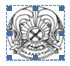 Решением Государственной аттестационной комиссии

___________________________________________________

___________________________________________________

 (полное наименование высшего учебного заведения)

от «___» ________ 20 __ года (протокол № _________)

___________________________________________________

___________________________________________________

               (фамилия, имя, отчество)

               присвоена квалификация

___________________________________________________

по специальности __________________________________

___________________________________________________

          (код и наименование специальности)

___________________________________________________

By the authority of the State Attestation Commission

___________________________________________________

___________________________________________________

 (full name of higher education institution)

confers upon

___________________________________________________

___________________________________________________

               (graduate's full name)

the qualification of ______________________________

___________________________________________________

in specialty ______________________________________

___________________________________________________

             (code and name of specialty)

Date «_____» ___________ 20 _______

ЖБ № 0000001

«_____» _______ ______________ года   г. __________Мемлекеттік аттестаттау комиссиясының 20 _____

жылғы «____» __________________________

шешімімен (№ хаттама)

_____________________________________________

_____________________________________________

         (тегі, аты, әкесінің аты)

_____________________________________________

___________________________ мамандығы бойынша

(мамандықтың коды және атауы)

_____________________________________________

             біліктілігі берілді.

Мемлекеттік аттестаттау

комиссиясының төрағасы __________ / _________

Ректор                 __________ / _________

Хатшы                  __________ / _________

М.О.

________ жылғы «____» _________ ___________ қ

ЖБ № 0000001        Тіркеу нөмірі _______

ішкі жағы/внутренняя сторонаМемлекеттік аттестаттау комиссиясының 20 _____

жылғы «____» __________________________

шешімімен (№ хаттама)

_____________________________________________

_____________________________________________

         (тегі, аты, әкесінің аты)

_____________________________________________

___________________________ мамандығы бойынша

(мамандықтың коды және атауы)

_____________________________________________

             біліктілігі берілді.

Мемлекеттік аттестаттау

комиссиясының төрағасы __________ / _________

Ректор                 __________ / _________

Хатшы                  __________ / _________

М.О.

________ жылғы «____» _________ ___________ қ

ЖБ № 0000001        Тіркеу нөмірі _______

ішкі жағы/внутренняя сторонаРешением Государственной аттестационной комиссии

___________________________________________________

___________________________________________________

 (полное наименование высшего учебного заведения)

от «___» ________ 20 __ года (протокол № _________)

___________________________________________________

___________________________________________________

               (фамилия, имя, отчество)

               присвоена квалификация

___________________________________________________

по специальности __________________________________

___________________________________________________

          (код и наименование специальности)

___________________________________________________

By the authority of the State Attestation Commission

___________________________________________________

___________________________________________________

 (full name of higher education institution)

confers upon

___________________________________________________

___________________________________________________

               (graduate's full name)

the qualification of ______________________________

___________________________________________________

in specialty ______________________________________

___________________________________________________

             (code and name of specialty)

Date «_____» ___________ 20 _______

ЖБ № 0000001

«_____» _______ ______________ года   г. _________________________________________

_______________________________

(жоғары оқу орнының толық атауы)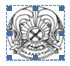 Решением Государственной аттестационной комиссии

________________________________________________

________________________________________________

(полное наименование высшего учебного заведения)

от «___» ________ 20 __ года (протокол № ______)

________________________________________________

________________________________________________

             (фамилия, имя, отчество)

             присвоена квалификация

________________________________________________

по специальности _______________________________

________________________________________________

       (код и наименование специальности)

By the authority of the State Attestation Commission

________________________________________________

   (full name of higher education institution)

confers upon

________________________________________________

________________________________________________

               (graduate's full name)

the qualification of ___________________________

________________________________________________

in specialty ___________________________________

________________________________________________

             (code and name of specialty)

Date «_____» ___________ 20 _______

ЖБ № 0000001

«_____» _______ ______________ года   г. _______Мемлекеттік аттестаттау комиссиясының 20 ____

жылғы «____» ________ шешімімен (№ хаттама)

_____________________________________________

_____________________________________________

         (тегі, аты, әкесінің аты)

_____________________________________________

___________________________ мамандығы бойынша

(мамандықтың коды және атауы)

_____________________________________________               біліктілігі берілдіМемлекеттік аттестаттау

комиссиясының төрағасы __________ / _________

Ректор                 __________ / _________

Хатшы                  __________ / _________

М.О.

________ жылғы «____» _________ ___________ қ

ЖБ № 0000001        Тіркеу нөмірі _______

ішкі жағы/внутренняя сторонаМемлекеттік аттестаттау комиссиясының 20 ____

жылғы «____» ________ шешімімен (№ хаттама)

_____________________________________________

_____________________________________________

         (тегі, аты, әкесінің аты)

_____________________________________________

___________________________ мамандығы бойынша

(мамандықтың коды және атауы)

_____________________________________________               біліктілігі берілдіМемлекеттік аттестаттау

комиссиясының төрағасы __________ / _________

Ректор                 __________ / _________

Хатшы                  __________ / _________

М.О.

________ жылғы «____» _________ ___________ қ

ЖБ № 0000001        Тіркеу нөмірі _______

ішкі жағы/внутренняя сторонаРешением Государственной аттестационной комиссии

________________________________________________

________________________________________________

(полное наименование высшего учебного заведения)

от «___» ________ 20 __ года (протокол № ______)

________________________________________________

________________________________________________

             (фамилия, имя, отчество)

             присвоена квалификация

________________________________________________

по специальности _______________________________

________________________________________________

       (код и наименование специальности)

By the authority of the State Attestation Commission

________________________________________________

   (full name of higher education institution)

confers upon

________________________________________________

________________________________________________

               (graduate's full name)

the qualification of ___________________________

________________________________________________

in specialty ___________________________________

________________________________________________

             (code and name of specialty)

Date «_____» ___________ 20 _______

ЖБ № 0000001

«_____» _______ ______________ года   г. _______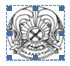 Решением Государственной аттестационной комиссии

___________________________________________________

___________________________________________________

 (полное наименование высшего учебного заведения)

от «___» ________ 20 __ года (протокол № _________)

___________________________________________________

___________________________________________________

               (фамилия, имя, отчество)

          присуждена академическая степень

                     МАГИСТР

___________________________________________________

по специальности __________________________________

___________________________________________________

          (код и наименование специальности)

By the authority of the State Attestation Commission

___________________________________________________

___________________________________________________

  (full name of higher education institution)

confers upon

___________________________________________________

___________________________________________________

               (graduate's full name)

the academic degree of MASTER _____________________

___________________________________________________

in specialty ______________________________________

___________________________________________________

             (code and name of specialty)

Date «_____» ___________ 20 _______

ЖООK-М № 0000001

«_____» _______ ______________ года   г. ____________________________________________________

(жоғары оқу орнының толық атауы)Мемлекеттік аттестаттау комиссиясының 20 ____

жылғы «____» ________ шешімімен (№ хаттама)

_____________________________________________

_____________________________________________

         (тегі, аты, әкесінің аты)

_____________________________________________

___________________________ мамандығы бойынша

(мамандықтың коды және атауы)

_____________________________________________                 МАГИСТРІ

        академиялық дәрежесі берілді.Мемлекеттік аттестаттау

комиссиясының төрағасы __________ / _________

Ректор                 __________ / _________

Хатшы                  __________ / _________

М.О.

________ жылғы «____» _________ ___________ қ

ЖООK-М № 0000001        Тіркеу нөмірі _______

ішкі жағы/внутренняя сторонаРешением Государственной аттестационной комиссии

___________________________________________________

___________________________________________________

 (полное наименование высшего учебного заведения)

от «___» ________ 20 __ года (протокол № _________)

___________________________________________________

___________________________________________________

               (фамилия, имя, отчество)

          присуждена академическая степень

                     МАГИСТР

___________________________________________________

по специальности __________________________________

___________________________________________________

          (код и наименование специальности)

By the authority of the State Attestation Commission

___________________________________________________

___________________________________________________

  (full name of higher education institution)

confers upon

___________________________________________________

___________________________________________________

               (graduate's full name)

the academic degree of MASTER _____________________

___________________________________________________

in specialty ______________________________________

___________________________________________________

             (code and name of specialty)

Date «_____» ___________ 20 _______

ЖООK-М № 0000001

«_____» _______ ______________ года   г. __________ЖООК-М № _______ магистр дипломына

КУӘЛІКОсы куәлік ________________________________________

               (мамандықтың коды және атауы)

___________________________________________________

мамандығы бойынша бейіндік магистратураны бітірген

_________________________________________ берілді.

         (тегі, аты, әкесінің аты)Ол ___ жылғы «___» ___ бастап ___ жылғы «___» ____

аралығында _______________________________________

__________________________________________________

         (жоғары оқу орнының толық атауы)

__________________________________________________

________________________________ мамандығы бойынша

педагогикалык бейіні пәндерінің циклын төмендегі академиялық көрсеткіштермен меңгерді:және практикадан өтті:Осы куәлік ғылыми және педагогикалық қызметпен айналысуға құқық береді.

Ректор _________________

Декан  _________________

Хатшы  _________________

М.О.

«____» ______ 20_____ ж.

(ішкі жағы / внутренняя сторона)               СВИДЕТЕЛЬСТВО 

    к диплому магистра ЖООК-М _________Настоящее свидетельство выдано __________________

                         (фамилия, имя, отчество)

_________________________________________________,

окончившему(-ей) профильную магистратуру по специальности _________________________________________________

_________________________________________________

       (код и наименование специальности)

в том, что он(-а) освоил (-а) цикл дисциплин

педагогического профиля в период с 

«______» ______ _______ года по «_____» ____ года.

_________________________________________________

_________________________________________________

(полное наименование высшего учебного заведения)

по специальности ______________________________

со следующими академическими показателями:и прошел (-а) практику:Данное свидетельство дает право на занятие научной

и педагогической деятельностью.

Ректор ____________________

Декан  ____________________

Секретарь _________________

М.П.

«_____» ______ 20_____ г.      Интернатураны бітіргені туралы куәлік

             ИК № (№ дипломсыз жарамсыз)Осы куәлік _________________________________________

              (тегі, аты, әкесінің аты)

_________________________________________ берілді.

ол ________ жылы _________________________________

                 (білім беру ұйымының толық атауы)

түсіп, _______ жылы ______________________________

                    (мамандықтың коды және атауы)

_______________________________________ мамандығы

бойынша интернатураны бітіріп шықты.

Қорытынды аттестаттау бағасы ____________________

Мемлекеттік аттестаттау комиссиясының _____ жылғы

«____» _________ шешімімен оған _________________

_________________________________________________

               (мамандығы бойынша)

   дәрігері біліктілігі берілді.Мемлекеттік аттестаттау

комиссиясының төрағасы __________ / _________

Ректор                 __________ / _________

Хатшы                  __________ / _________

М.О.

________ жылғы «____» _______ ________ қаласы

Тіркеу нөмірі _______   Свидетельство об окончании ннтернатуры

    ИК № ___(без диплома № ____ недействительно)Настоящее свидетельство выдано ______________________

                             (фамилия, имя, отчество)

_____________________________________________________

в том, что он (-а) в году поступил (-а) в ___________

_____________________________________________________

   (полное наименование организации образования)

и в ___ году окончил (-а) интернатуру по специальности

_____________________________________________________

            (код и наименование специальности)

Оценка итоговой аттестации __________________________Решением Государственной аттестационной комиссии

от «_______» _____________ ______________ года

ему (ей) присвоена квалификация врача _______________

_____________________________________________________

                    (по специальности)

Председатель государственной

аттестационной комиссии __________ / _________

Ректор                  __________ / _________

Секретарь               __________ / _________

М.П.

«____» _________ ______ года город _________________

Регистрационный номер __________________БЕЗ ДИПЛОМА НЕДЕЙСТВИТЕЛЬНО1. Фамилия

2. Имя, отчество

3. Дата рождения 

4. Предыдущий документ об образовании

(вид, номер документа, дата выдачи)

5. Вступительные испытания (вид, номер документа, дата выдачи)

6. Поступил (-а) (вуз, год поступления)

Окончил (-а) (вуз, год окончания)

8. Дополнительная информация

9. Профессиональная практика11. Выполнение и защита__________________________________________

(дипломного проекта (работы) или диссертации)12. Общее число кредитов/ количество кредитов ECTS

13. Средневзвешенная оценка (GРA)

14. Решением ________________________

(протокол № _____ от «_____» ____ 20 ____ г.)

присуждена __________________________________

             (академическая/ученая степень)

по специальности ___________________________

образовательная программа __________________

с присвоением квалификации _________________

Данный диплом дает право профессиональной деятельности в соответствии с уровнем высшего и послевузовского образования Республики Казахстан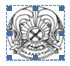 _____________________

(наименование высшего

______________________

учебного

______________________

заведения)

______________________

______________________

городПРИЛОЖЕНИЕ К ДИПЛОМУ

(транскрипт)№ __________________

_____________________

дата выдачи

______________________

регистрационный номерРектор

Декан факультета

Секретарь

М.П.БЕЗ ДИПЛОМА НЕДЕЙСТВИТЕЛЬНОБЕЗ ДИПЛОМА НЕДЕЙСТВИТЕЛЬНОБЕЗ ДИПЛОМА НЕДЕЙСТВИТЕЛЬНОДИПЛОМСЫЗ ЖАРАМСЫЗ1. Тегі

2. Аты,әкесінің аты

3. Туған күні

4. Білімі туралы алдыңғы құжат (құжат түрі, нөмірі, берілген күні)

5. Түсу сынақтары (құжат түрі, нөмірі, берілген күні)

6. Түсті (ЖОО, түскен жылы) 

7. Бітірді (ЖОО, бітірген жылы)

8. Қосымша ақпарат 

9. Кәсіптік практика 11. _____________________ орындау және қорғау

(диплом жобасын жұмысың немесе диссертацияны)12. Жалпы кредит саны/ ECTS кредит саны

13. Орташа өлшемді баға (GPA)

14. _________________________________ шешімінен

(20 _ ж. "_____" ______________ № ____ хаттама)

__________________________________________ білім

бағдарламасы ________________________ біліктілігі

берілді

__________________________________ мамандығы

бойынша __________________________ 

берілді__________________________________________

(академиялық/ғылыми дәрежесі)

Осы диплом Қазақстан Республикасының жоғары және жоғары оқу орнынан кейінгі

білім деңгейіне сәйкес кәсіби

қызмет етуге құқық береді

_______________

(жоғары)

_______________

оқу

_______________

орнының атауы

________________

_________________

_________________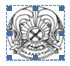 ДИПЛОМҒА 

ҚОСЫМША

(транскрипт)№ __________

______________

берілген күні

________________

тіркеу нөміріРектор

Факультет деканы

Хатшысы

М.О.ДИПЛОМСЫЗ ЖАРАМСЫЗДИПЛОМСЫЗ ЖАРАМСЫЗДИПЛОМСЫЗ ЖАРАМСЫЗNOT VALID WITHOU T DIPLOMA1. Last Name

2. First Name, Patronymic

3. Date of birth

4. Previous educational background

(type, number of document, date of issue)

5. Entrance Examinations (type, number of document, date of issue)

6. Entered (higher education institution, year of enrollment)

7. Graduated (higher education institution, graduation year)

8. Additional information

9. Internship10. Final attestation11. Fulfillment and defense

_______________________________________________

       (of diploma project (work) or dissertaion)12. Total number of credits/ number of credits ECTS

13. Grade Points Average (GPA)

14. By the decision of

_____________________________________________

(records № ___ of "______" ________ 20 ______ )

________________________________________ is conferred

                 (degree)

specialty

____________________________________________________

academic program ___________________________________

qualification of ___________________________________The given diploma enables to carry out the professional activity in accordance with the Republic of Kazakhstan's higher educational standards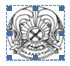 ___________________

(name of

___________________

higher education

__________________

institution)

___________________

___________________

cityADDENDUM TO DIPLOMA

(transcript)№ ____________

_________________

date of issue

___________________

registration numberRector

Dean of the Faculty

Secretary

StampNOT VALID WITHOU T DIPLOMANOT VALID WITHOUT DIPLOMANOT VALID WITHOUT DIPLOMA__________________________________________________________________________________________________________________________________________________________________________Қазақстан Республикасы

Білім және ғылым министрлігі

Білім және ғылым саласындағы

бақылау комитетінің шешімімен

______________________________

мамандығы бойыншаҚАУЫМДАСТЫРЫЛҒАН

ПРОФЕССОР (ДОЦЕНТ)

ғылыми атағы берілді.Төраға

ДЦ №

               Астана қаласыРешение

Комитета no контролю

в сфере образования и науки

Министерства образования и науки Республики Казахстанприсвоено ученое званиеАССОЦИИРОВАННОГО

ПРОФЕССОРА (ДОЦЕНТА)

по специальности __________________By authority

of the Control Committee in Education аnd Science under the Ministry of Education and Science of the Republic of Kazаkhstan a Title of ASSOCIATE PROFESSOR inconferred on______________________________________________________________________________________

____________________________________________________________________________________________________________________________________________________________________________

______________________________________________________________________________________Қазақстан Республикасы

Білім және ғылым министрлігі

Білім және ғылым саласындағы

бақылау комитетінің шешімімен

______________________________

мамандығы бойыншаПРОФЕССОР

ғылыми атағы берілдіТөраға

ПР №

              Астана қаласыРешением

Комитета по контролю

в сфере образования и науки

Министерства образования и науки

Республики Казахстан

присвоено ученое звание

ПРОФЕССОРА

по специальности

____________________________________By authorityof the Control Committee in Education and Science under

the Ministry of Education and Science of the Republic of Kazakhstan

Title of FULL PROFESSORinis conferred on specialty